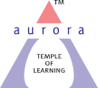 Aurora’s Degree & PG College(Accredited by NAAC with 'B++' grade)Chikkadpally, Hyderabad- 500020Department of Microbiology EVENT DETAILED REPORTPROGRAM SCHEDULEDate of the event: 11-02-2022Time of the event: 01:00 pm to 03:00 pmVenue: Aurora’s Degree & PG College, Block-VILIST OF FACULTY COORDINATORSLIST OF FACULTY ATTENDEDLIST OF STUDENT COORDINATORSLIST OF PARTICIPANTS:  	LIST OF THE ATTENDEESPARAGRAPH OF THE PROCEEDINGSThe prime objective of the event is to commemorate the achievemnets of the women in the field of science that has in turn contributed towards the progress of the mankind. The event has started with an Introduction about the significance of the day. Many posters were presented considering the theme as “Role of women in science”. It is aimed at discussing the prominence of women in STEM (Science, Technology, Engineering and Mathematics) disciplines. The most informative talk on this occasion was about the Awards and Recognitions given to the young women in the field of science as the honour of excellence. The event proceeded on with the following Hightlights such as - Significance of the women in Science & technologyProminence of Women Scientists in the field of ScienceRole of Women in the Music of ScienceRevolutionary aspects of Women scientific investigatorsAwards and Recognitions to a Young Women ScientistsThe event was graced with the presence of Departmental Heads of our college. INCOME & EXPENDITURE: NilEVENT PHOTOS: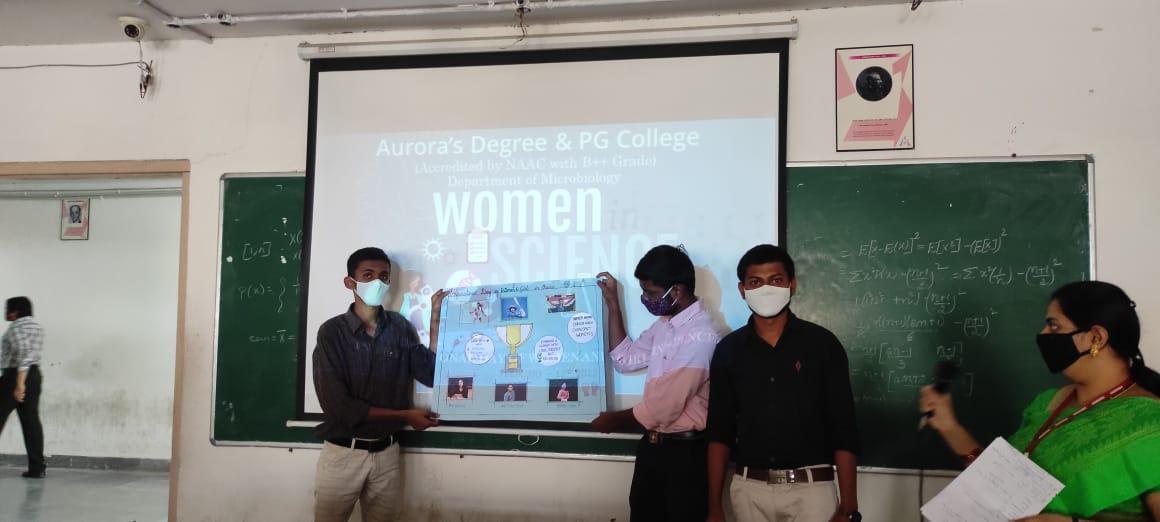 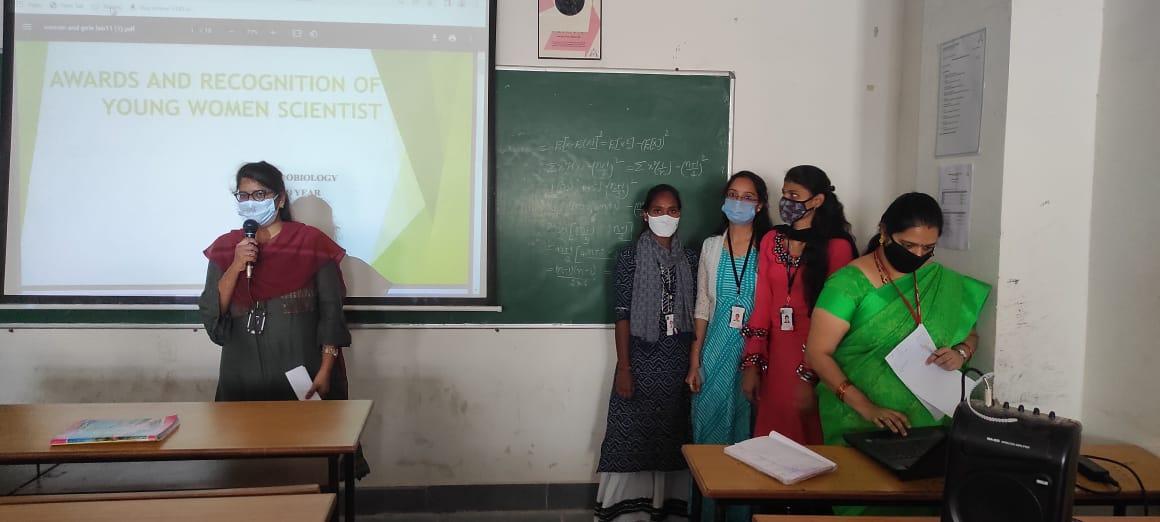 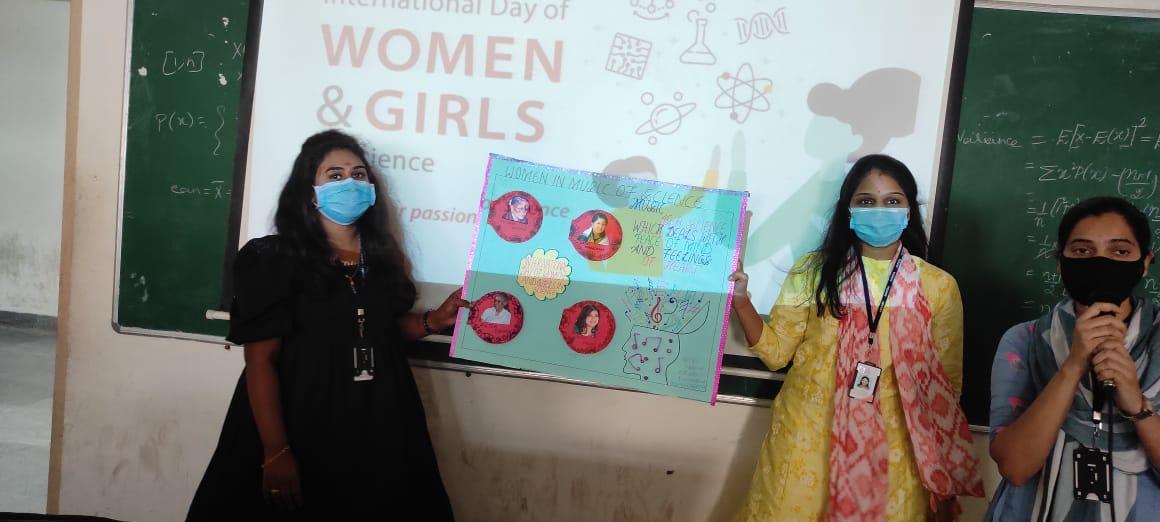 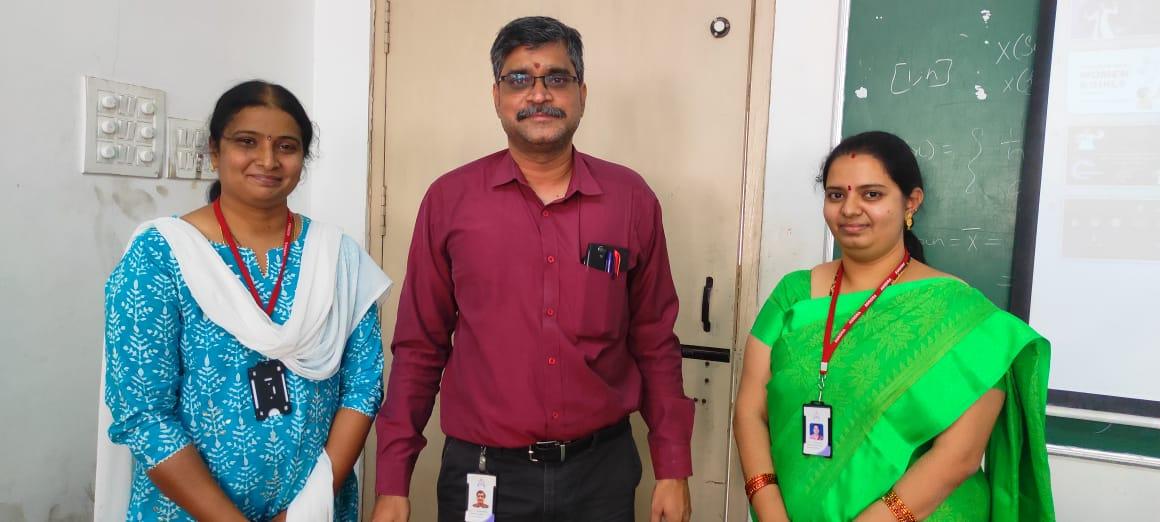 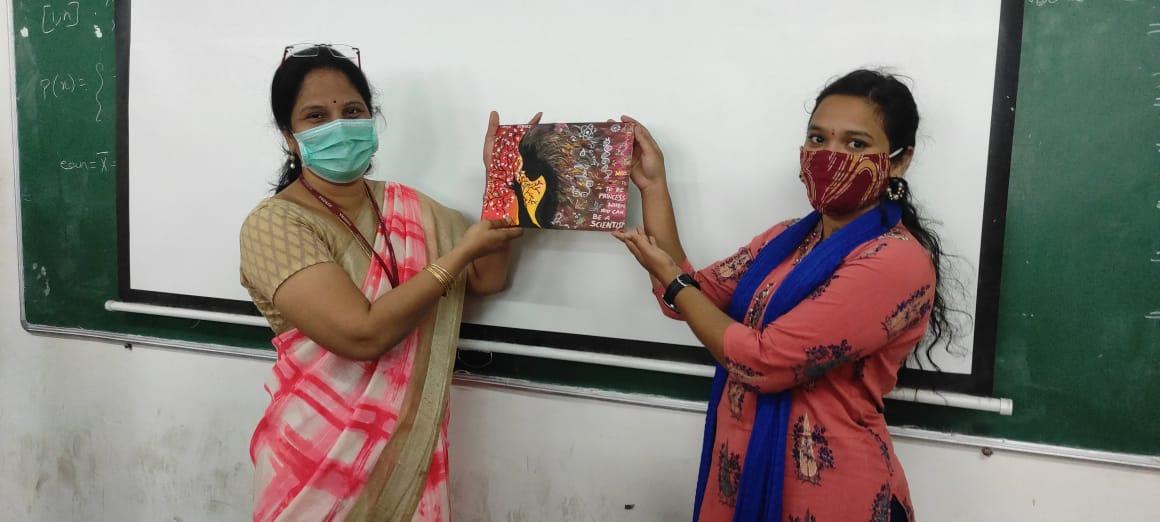 EVENT SCROLL: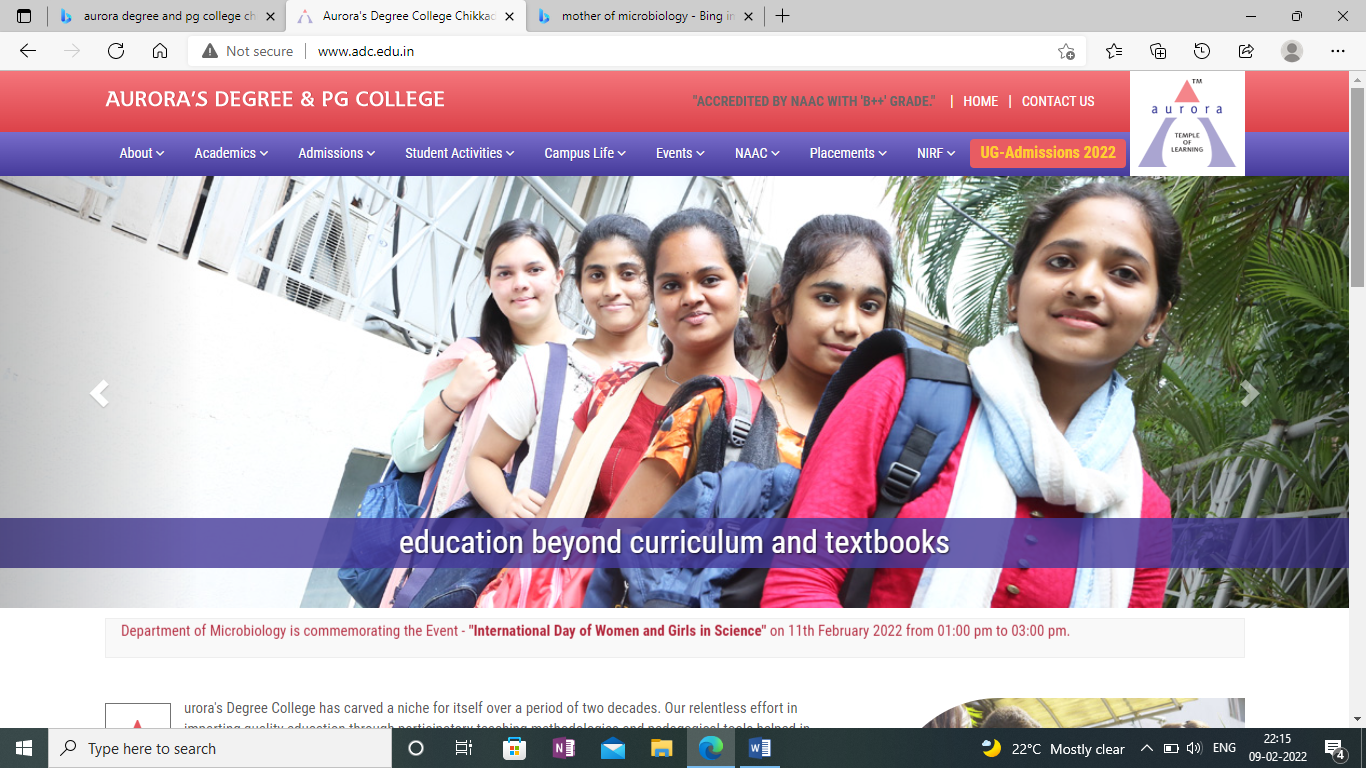 EVENT TITLEInternational Day of Women and Girls in ScienceTYPE OF EVENTDepartmental Event FACULTY COORDINATORG.HiranmayeeDEPARTMENTMicrobiology DATE11th February 2022VENUEAurora’s Degree & PG College, Block- VITARGET AUDIENCEPG Students S.NoName of the facultyDepartment 1G. HiranmayeeMicrobiologyS.NoName of the facultyDepartment 1M.PadmaHOD-Microbiology2RajiniHOD-Computer Science3C.ArunaHOD-Physics & Electronics4Dr. Ravikiran HOD-Biochemistry5G.BinduBiochemistry6SunithaBiochemistry7K.Mary ManjushaMicrobiology8R.VasudevanMicrobiologyS.NoName of the studentRoll NoSection1S. Venkata Chaitanya1051-20-518-002MSc-Microbiology-2nd yr2G Akhilandeshwari1051-20-518-022MSc-Microbiology-2nd yr3K.Santhoshi ShravaniMSc-Microbiology – 1st yrS.NoName of the studentRoll NoSectionNo. of Girls251G. Akhilandeshwari1051-20-518-022MSc-MicrobiologyNo. of Girls252Krupa Rani1051-20-518-031MSc-MicrobiologyNo. of Girls253K Pranitha1051-20-518-007MSc-MicrobiologyNo. of Girls254    S.Venkata Chaitanya1051-20-518-002MSc-MicrobiologyNo. of Girls255Pailla Prathyusha1051-20-518-026MSc-MicrobiologyNo. of Girls256A M Krithika1051-20-518-025MSc-MicrobiologyNo. of Girls257Ch Sahithi1051-20-518-027MSc-MicrobiologyNo. of Girls258T.Sneha1051-20-518-006MSc-MicrobiologyNo. of Girls259Reona Arul1051-20-518-010MSc-MicrobiologyNo. of Girls2510N.Preethi1051-20-518-032MSc-MicrobiologyNo. of Girls2511Zara Mehdi1051-20-518-004MSc-MicrobiologyNo. of Girls2512P.Prathyusha1051-20-518-026MSc-MicrobiologyNo. of Girls2513R.Shailaja1051-20-518-023MSc-MicrobiologyNo. of Girls2514B.SravaniMSc-MicrobiologyNo. of Girls2515Shraddha KulkarniMSc-MicrobiologyNo. of Girls2516K.Santhoshi SravaniMSc-MicrobiologyNo. of Girls2517Afiya KauserMSc-MicrobiologyNo. of Girls2518Syeda Ameena BanuMSc-MicrobiologyNo. of Girls2519Bindu priyaMSc-MicrobiologyNo. of Girls2520SoniyaMSc-MicrobiologyNo. of Girls2521BlesscyMSc-MicrobiologyNo. of Girls2522B. Sangeetha SudhaMSc-MicrobiologyNo. of Girls2523B.V.S.YasaswiniMSc-BiochemistryNo. of Girls2524Kamati ShivaniMSc-BiochemistryNo. of Girls2525P.Sai SumanthMSc-MicrobiologyNo. of Boys326N.Vamshidhar ReddyMSc-MicrobiologyNo. of Boys327G.GaneshMSc-MicrobiologyNo. of Boys3S.NoNameRoll numbersection1Bandari Suniyam1051-20-518-015MSc-MicroNo. of Girls132R. Sai Tejaswini1051-20-518-029MSc-MicroNo. of Girls133Shazia Hasmi1051-20-518-003MSc-MicroNo. of Girls134Pailla Prathyusha1051-20-518-026MSc-MicroNo. of Girls135A M Krithika1051-20-518-025MSc-MicroNo. of Girls136P Sai Bhuvana1051-20-518-035MSc-MicroNo. of Girls137Vairagare Spoorthi1051-20-518-001MSc-MicroNo. of Girls138Adla Swathi1051-20-518-017MSc-MicroNo. of Girls139S Sudhiksha1051-20-518-030MSc-MicroNo. of Girls1310Thokati Niharika1051-20-518-011MSc-MicroNo. of Girls1311Mary EvanjaliMSc-MicroNo. of Girls1312ChristinaMSc-MicroNo. of Girls1313V.SpoorthiMSc-MicroNo. of Girls1314P. Vijay Kumar1051-20-518-014MSc-MicroNo .of Boys415Ungurala Vineeth1051-20-518-020MSc-MicroNo .of Boys416M Bhanu Chandar1051-20-518-028MSc-MicroNo .of Boys417Kiran Shukla1051-20-518-034MSc-MicroNo .of Boys4